What do you see in the picture? (Priest, people, Extraordinary Minister of Holy Communion, Chalice)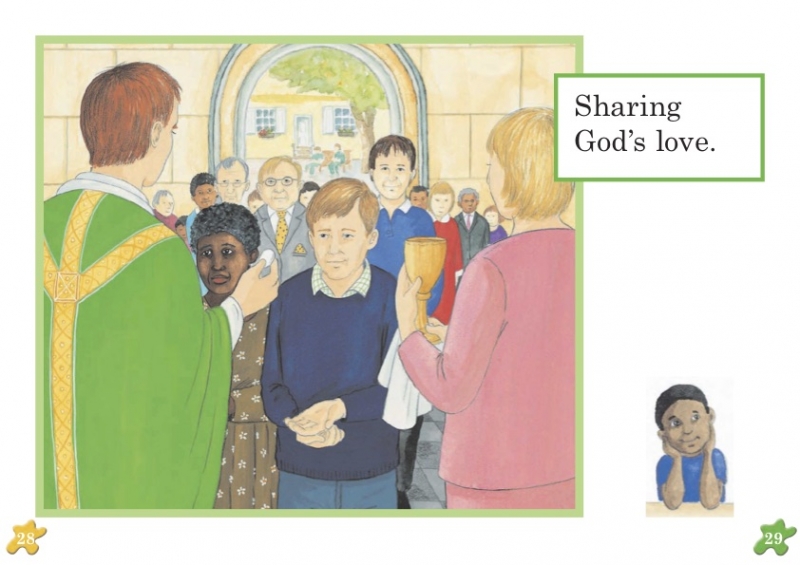 What is happening? (The priest giving the host, Extraordinary Minister of Holy Communion giving the chalice)What do people do who do not receive Holy Communion? (cross arms against their chest and receive a blessing)